Csongrád Város PolgármesterétőlSzáma: Önk/10-1/2023.Témafelelős: dr. Barcsi JuditE L Ő T E R J E S Z T É SCsongrád Városi Önkormányzat Képviselő-testületének2023.január 26-ai üléséreTárgy: A Piroskavárosi Szociális és Rehabilitációs Foglalkoztató Nonprofit Korlátolt Felelősségű Társaság Csongrád alapító okiratának módosításaTisztelt Képviselő-testület!Csongrád Város Önkormányzat Képviselő-testülete 2022.december 15-i ülésén elvi döntést hozott arról, hogy a Piroskavárosi Szociális és Rehabilitációs Foglalkoztató Nonprofit Korlátolt Felelősségű Társaság Csongrád működtetésében álló, Csongrád, Szent Imre utca 19. szám alatti főzőkonyha rentábilisabb fenntartása érdekében e feladatkört 2023.február 1.napjától a Csongrád Városi Önkormányzat Gazdasági Ellátó Szervezet (GESZ) lássa el, a fenti telephely működtetésének átadásával egyidejűleg. A Képviselő-testület felkérte a Piroskavárosi Szociális és Rehabilitációs Nonprofit Kft. ügyvezetőjét, valamint a GESZ vezetőjét, hogy az átadás-átvételhez szükséges előkészítő intézkedéseket tegye meg.A döntés a Piroskavárosi Szociális és Rehabilitációs Nonprofit Kft. (a továbbiakban: Társaság) alapító okiratának módosítását igényli akként, hogy a Társaság 6640 Csongrád, Szent Imre utca 19. szám alatti székhelye megszüntetésre kerül, új székhelye 6640 Csongrád, Szent Imre utca 18. szám alatt lesz, amely eddig a Társaság telephelyeként működött. Egyidejűleg a Társaság 6640 Csongrád, Tanya 362.szám alatti telephelye is törlésre kerül.További egyeztetéseket folytatva az érintett intézmények vezetőivel külön előterjesztésben teszek javaslatot arra, hogy a korábban meghozott döntéstől eltérően a főzőkonyha a Piroskavárosi Szociális Család-és Gyermekjóléti Intézmény fenntartásába kerüljön.A társasági alapító okirat módosítása és módosításokkal egységes szerkezetbe foglalt alapító okirat a jelen előterjesztés mellékletét képezi.Határozati javaslat:A Képviselő-testület a Piroskavárosi Szociális és Rehabilitációs Nonprofit Kft. alapító okiratát az előterjesztés szerint módosítja azzal, hogy a módosítás hatályba lépésének napja: 2023.február 01. A Képviselő-testület felhatalmazza a Polgármestert, hogy az alapító okirat módosítását és a módosítással egységes szerkezetbe foglalt alapító okiratot aláírja.A Képviselő-testület felkéri a Piroskavárosi Szociális és Rehabilitációs Nonprofit Kft. ügyvezetőjét, hogy az alapító okirat módosítást terjessze be a Szegedi Törvényszék Cégbíróságához a változások átvezetése érdekében.Határidő: 	2023.február 25.Felelős: 	Bedő Tamás Polgármester		Kállainé Fodor Marianna ügyvezetőErről jegyzőkönyvi kivonaton értesítést kap:Csongrád Város PolgármestereA Képviselő-testület tagjaiPiroskavárosi Szociális és Rehabilitációs Nonprofit Kft.IrattárCsongrád, 2023. január 17.						Bedő Tamás						polgármester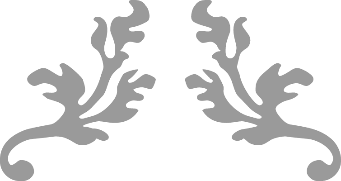 Piroskavárosi Szociális és Rehabilitációs Foglalkoztató Nonprofit Korlátolt Felelősségű Társaság CsongrádALAPÍTÓ OKIRAT MÓDOSÍTÁS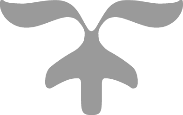 Piroskavárosi Szociális és Rehabilitációs Foglalkoztató Nonprofit Korlátolt Felelősségű Társaság CsongrádAlapító Okirat MódosításAz Alapító a Piroskavárosi Szociális és Rehabilitációs Foglalkoztató Nonprofit Korlátolt Felelősségű Társaság Csongrád (továbbiakban: Társaság) Alapító Okiratát az alábbiak szerint módosítja:(Az alapító okirat módosítására annak I/2. és VII.pontja adott okot, a módosított rendelkezéseket  dőlt betű jelzi.)I.A TÁRSASÁG CÉGNEVE, SZÉKHELYE, ALAPÍTÓJA1.	Az egyszemélyes nonprofit kft. (továbbiakban: kft) cégneve:	Piroskavárosi Szociális és Rehabilitációs Foglalkoztató Nonprofit Korlátolt Felelősségű Társaság Csongrád	A társaság rövidített cégneve:	Piroskavárosi Szociális és Rehabilitációs Nonprofit 2.	A társaság székhelye:	6640 Csongrád, Szent Imre utca 18.	A társaság telephelye:	6640 Csongrád, Templom utca 13/A					6640 Csongrád, Tanya 362. Törölve					6640 Csongrád, Fő utca 74.					6640 Csongrád, Öregvár utca 34.					6640 Csongrád, Szent Imre utca 18. Törölve					6640 Csongrád,  Templom utca 13.3.	A társaság alapítójának (tulajdonosának) neve és székhelye:					Székhelye:6640 Csongrád, Kossuth tér 7.VII.ZÁRÓ RENDELKEZÉSEKAz alapítással kapcsolatos költségeket a társaság viseli.Az alapító okirat kelte: 2000. július 01.Az alapító okirat módosításai:	2002. április 19.					2002. december 20.					2003. március 25.					2003. december 19.					2004. szeptember 03.					2005. május 27.					2005. június 17.					2007. február 16.					2009. május 22.					2010. május 28.					2010. október 28.					2013. január 25.					2013. április 25.					2013. május 23.					2014. március 01.					2014. május 22.					2014.október 30.					2015.június 01.					2015.december 17.					2017. február 23.					2017.augusztus 03.					2019.május 23.					2019.október 30.					2019.november 21.					2019.november 27.					2020.június 24.					2023.január 26.Az ekként létrejött alapító okirat módosítást a Csongrád Városi Önkormányzat, mint alapító képviseletében Bedő Tamás Albert polgármester írja alá azzal, hogy a módosítás hatálybalépése: 2023.február 01.napja.Csongrád, 2023.január 26.……………………………………………Csongrád Városi Önkormányzat Alapítóképviseletében: Bedő Tamás Albert polgármesterdr. Tarr Ágnes ügyvéd (székhely: 6640 Csongrád, Jókai utca 2., KASZ: 36070068, kamarai nyilvántartási száma: Szegedi Ügyvédi Kamara 16-017223, ügyvédi igazolvány száma: Ü-101721; adószáma: 45621103-2-26), nyilatkozom, hogy az általam készített okirat megfelel a jogszabályoknak. Tanúsítom, hogy az Alapító Okirat Módosítás a Csongrád Városi Önkormányzat (Alapító) Képviselő-testülete ………/2023.(I.26.) önkormányzati határozatán alapul. A létesítő okirat módosításai vastag dőlt betűvel vannak jelölve, ezen módosított rendelkezések adtak okot az alapító okirat módosítására. Nyilatkozom, hogy megfelelek az Ügyvédi Tevékenységről szóló 2017.évi LXXVIII. törvényben, valamint a Magyar Ügyvédi Kamara okiratszerkesztésről és elektronikus ügyintézésről szóló szabályzatában foglalt követelményeknek és minősített elektronikus aláírással rendelkezem.Egységes szerkezetbe foglaltam és ellenjegyzem:Csongrád, 2023.január 26.dr. Tarr Ágnes ügyvédPiroskavárosi Szociális és Rehabilitációs Foglalkoztató Nonprofit Korlátolt Felelősségű Társaság CsongrádALAPÍTÓ OKIRAT EGYSÉGES SZERKEZETBENPiroskavárosi Szociális és Rehabilitációs Foglalkoztató Nonprofit Korlátolt Felelősségű Társaság CsongrádAlapító Okirata(a módosításokkal egységes szerkezetbe foglalt, hatályos szöveg)Az Alapító a Piroskavárosi Szociális és Rehabilitációs Foglalkoztató Nonprofit Korlátolt Felelősségű Társaság Csongrád (továbbiakban: Társaság) módosításokkal egységes szerkezetbe foglalt alapító okiratát a Polgári Törvénykönyvről szóló 2013. évi V. törvény (Ptk.) és az egyesülési jogról, a közhasznú jogállásról, valamint a civil szervezetek működéséről és támogatásáról szóló 2011. évi CLXXV. tv. ( Civiltörvény ) rendelkezései alapján az alábbiakban állapítja meg:(Az alapító okirat módosítására annak I/2. és VII.pontja adott okot, a módosított rendelkezéseket  dőlt betű jelzi.)I.A TÁRSASÁG CÉGNEVE, SZÉKHELYE, ALAPÍTÓJA1.	Az egyszemélyes nonprofit kft. (továbbiakban: kft) cégneve:	Piroskavárosi Szociális és Rehabilitációs Foglalkoztató Nonprofit Korlátolt Felelősségű Társaság Csongrád	A társaság rövidített cégneve:	Piroskavárosi Szociális és Rehabilitációs Nonprofit 2.	A társaság székhelye:	6640 Csongrád, Szent Imre utca 18.	A társaság telephelye:	6640 Csongrád, Templom utca 13/A					6640 Csongrád, Fő utca 74.					6640 Csongrád, Öregvár utca 34.					6640 Csongrád, Templom utca 13.3.	A társaság alapítójának (tulajdonosának) neve és székhelye:					Székhelye:6640 Csongrád, Kossuth tér 7.II.A TÁRSASÁG TEVÉKENYSÉGI KÖREA Társaság a Civiltörvény 2.§ 19. és 20. pontja alapján a közhasznú tevékenységeket az alábbi közfeladatokhoz kapcsolódóan végzi: Rehabilitációs foglalkoztatás A közfeladat teljesítését az alábbi jogszabályhely írja elő: speciális munkahely működtetése a fogyatékos személyek jogairól és esélyegyenlőségéről szóló 1998. évi XXVI. tv. 16. §-a alapján.Szociális tevékenység: közösségi pszichiátriai ellátásA közfeladat teljesítését az alábbi jogszabályhely írja elő: a szociális igazgatásról és szociális ellátásokról szóló 1993. évi III. törvény 65/A. §-a. Pszichiátriai betegek nappali intézményeA közfeladat teljesítését az alábbi jogszabályhely írja elő: a szociális igazgatásról és szociális ellátásokról szóló 1993. évi III. törvény 65/F. §-a. Fejlesztő foglalkoztatásA közfeladat teljesítését az alábbi jogszabályhely írja elő: a szociális igazgatásról és szociális ellátásokról szóló 1993. évi III. törvény 99/B-99/D. §-a 2017.IV.01-től kezdődő hatállyal:4.	A társaság tevékenységi köre (TEÁOR szerint)Főtevékenység: 8899’08	M.n.s. egyéb szociális ellátás bentlakás nélkül Egyéb tevékenységi körök (TEÁOR szerint):5629’08	Egyéb vendéglátás 4939’08	M.n.s. egyéb szárazföldi személyszállítás2222’08	Műanyag csomagolóeszköz gyártása2593’08	Huzaltermék gyártása1393’08	Szőnyeggyártás1412’08	Munkaruházat gyártása1413’08	Felsőruházat gyártása (kivéve: munkaruházat)1414’08	Alsóruházat gyártása3291’08	Seprű-, kefegyártás7320’08	Piac-, közvéleménykutatás8292’08	Csomagolás5621’08	Rendezvényi étkeztetés1812’08	Nyomás (kivéve napilap) 1629’08	Egyéb fa-, parafatermék, fonottáru gyártása 2712’08	Áramelosztó, -szabályzó készülék gyártása4721’08	Zöldség-, gyümölcs kiskereskedelme4722’08	Hús-, húsáru kiskereskedelme4723’08	Hal kiskereskedelme4724’08	Kenyér-, pékáru-, édesség – kiskereskedelem4725’08	Ital-kiskereskedelem4729’08	Egyéb élelmiszer-kiskereskedelem4711’08	Élelmiszer jellegű bolti vegyes kiskereskedelem8211’08	Összetett adminisztratív szolgáltatásA Társaság közhasznú jogállása: A Társaság közhasznú szolgáltatásaiból az Alapító tagján kívül más is részesülhet, a gazdasági-vállalkozási tevékenységet csak közhasznú vagy az alapító okiratban meghatározott egyéb céljainak megvalósítása érdekében, a közhasznú célok megvalósítását nem veszélyeztetve végez, a gazdálkodása során elért eredményét nem osztja fel, azt az Alapító okiratban meghatározott közhasznú tevékenységére fordítja, közvetlen politikai tevékenységet nem folytat, szervezete pártoktól független és azoknak anyagi támogatást nem nyújt.  Ha valamely tevékenység folytatását jogszabály hatósági engedélyhez köti, a társaság e tevékenységét csak az engedély birtokában végezheti.Képesítéshez kötött tevékenységet a társaság csak akkor folytathat, ha e tevékenységben személyesen közreműködő munkavállalói, illetve a társasággal kötött tartós polgári jogi szerződés alapján a társaság javára tevékenykedők között legalább egy olyan személy van, aki a jogszabályokban foglalt képesítési követelményeknek megfelel.III.A TÁRSASÁG TÖRZSTŐKÉJE társaság törzstőkéje:3.000.000,- Ft, azaz Hárommillió forint, amely 1.000.000,- Ft, azaz Egymillió forint készpénzből, mint pénzbeli betétből és 2.000.000,- Ft, azaz Kettőmillió forint apportból áll, mint pénzbeli hozzájárulás.Az alapító által rendelkezésre bocsátott nem pénzbeli hozzájárulásokat és azok mértékét jelen alapító okirat mellékletét képező apportlista tartalmazza.A pénzbeli betét teljes összegét az alapító jelen okirat aláírásától számított 30 napon belül (legkésőbb a cégbíróságon történő bejelentéséig) a társaság rendelkezésére bocsátja.A nem pénzbeli betét az alapítással egyidejűleg hiánytalanul átadásra kerül.IV.A TÁRSASÁG MŰKÖDÉSÉNEK IDŐTARTAMA6.A társaság működésének időtartama, az üzleti év:A társaság határozatlan időtartamra alakul.A társaság első üzleti éve a működésének megkezdése napján kezdődik és 2000. december 31. napjáig tart.Minden további üzleti év a naptári évvel esik egybe.V.A TÁRSASÁG SZERVEZETE társaság szervezete: 7.1. A taggyűlési hatáskörbe tartozó döntéshozatali jogot az alapító (tulajdonos) gyakorolja.Az alapító (tulajdonos) a határozatait írásban közli az ügyvezetővel.A társaság és az alapító között szerződés érvényességéhez a szerződés írásba foglalása szükséges.7.2. Az alapító kizárólagos hatáskörébe tartozik:az éves üzleti terv és beszámoló elfogadása, a közhasznúsági jelentés elfogadása,olyan szerződés jóváhagyása, amelyet a társaság a társadalmi közös szükséglet kielégítésért felelős szervvel köt a közhasznú tevékenység folytatásának feltételeirőla szervezeti és működési szabályzat jóváhagyása,mindazok az ügyek, amelyeket külön jogszabály az alapító kizárólagos hatáskörébe utal.7.3. Alapító döntéshozó szerve: Csongrád Városi Önkormányzat Képviselő-testülete. A Képviselő-testület összehívására Csongrád Város Polgármestere jogosult.Az alapító évente legalább egyszer testületi ülésen köteles tárgyalni a társaság ügyeit, különösen: éves üzleti tervét, éves beszámolóját, közhasznúsági jelentését, vagyonmérlegét.Az alapító Képviselő-testületi ülései nyilvánosságára, határozatképességére és a határozathozatal módjára a  szervezeti és működési szabályzata az irányadó. ( Civiltörvény 37.§ (5) bekezdés b.) pontja és a 37.§ 2) bekezdés a.) pontja ) 7.4. Csongrád Városi Önkormányzat Képviselő-testülete a döntéshozatalt megelőzően köteles – a személyi kérdésekkel kapcsolatos döntéseket kivéve – a felügyelő bizottság, valamint a felelős személyek véleményének megismerése érdekében ülést összehívni, vagy írásos véleményüket beszerezni. Az írásos vélemények, illetve az ülésről készült jegyzőkönyvek nyilvánosak.(  Civiltörvény 37.§ 4.) bekezdése ) A véleményeket az érintettek a képviselő-testületi ülést megelőző 3 nappal tehetik meg írásban, az Alapító tag mindenkori képviselőjének ( Polgármester ) címezve. Sürgős esetben az érintettek a képviselő-testületi ülésen, jegyzőkönyvben is rögzíthetik véleményüket, több napirend esetén közvetlenül a véleményezéssel érintett határozat meghozatala előtt. (Civiltörvény 37. § (5) bekezdés a.) pontja )7.5.  A vezető szerv határozatában (alapító) nem vehet részt az a személy aki, vagy akinek közeli hozzátartozója (Ptk.), élettársa (a továbbiakban együtt: hozzátartozó) a határozat alapján a.	kötelezettség vagy felelősség alól mentesül, vagyb.	bármilyen más előnyben részesül, illetve a megkötendő jogügyletben egyébként érdekelt.A b. pont szerinti esetben nem minősül előnynek a Nonprofit Kft. célszerinti juttatásai keretében a bárki által megkötés nélkül igénybe vehető nem pénzbeli támogatás, illetve a társaság által tagjának, a tagsági viszony alapján nyújtott létesítő okiratban megfelelő cél szerinti juttatás. ( Civiltörvény 38.§ (1)-(2) bekezdése ) 7.6. Az alapító társaságot érintő határozatait Határozatok könyvében kell nyilvántartani, melynek vezetése az ügyvezető feladata. A nyilvántartásából ki kell tűnni a döntés tartalmának, meghozatala időpontjának, hatályának, valamint a döntést támogatók és ellenzők számarányának. ( Civiltörvény 37. § (3) bekezdés a.) pontja ) 7.7. Az alapító minősített többséggel hozott döntése szükséges a társaság éves beszámolója, közhasznúsági jelentése jóváhagyásához. ( Civiltörvény 37.§ (2) bekezdés d.) pontja ) 7.8. A Társaság működésének szabályaként, figyelemmel a Civiltörvényben írtakra: - Alapító rögzíti, hogy a határozatai nyilvánosak, azokat bárki megtekintheti. - A Társaság működésével, szolgáltatásai igénybevétele módjával, beszámolói közlésével kapcsolatban a nyilvánosságot biztosítja egyrészt a jogszabályokban meghatározott módon ( közzétételi kötelezettség ), másrészt a jelen alapító okiratban szabályozott irat betekintési és felvilágosítás adási jog rögzítésével. Amennyiben e szabályokkal sem valósulna meg a nyilvánosság biztosítása, úgy a Társaság vállalja, hogy a jogszabályban rögzített körben, a www.csongrad.hu honlapon megjelentetett közleményben közzéteszi az adatokat. Továbbá a Társaság ügyvezetője az alapító döntéseiről a nyilvánosságot a helyi újságban megjelentetett közlemények útján köteles tájékoztatni a döntést követő 30 napon belül, valamint a Társaság szolgáltatásai igénybevétele módjáról negyedévente a helyi újság útján köteles felhívásban tájékoztatni a lakosságot. Az alapítói döntések, határozatok, illetve a szolgáltatások igényelhetősége a helyi rádió, televízió útján is közreadhatók.( Civiltörvény 37.§ (3) bekezdés b.) és c.) pontja )   - A Társaság működésével kapcsolatosan keletkezett iratokba a társaság ügyvezetőjével történt előzetes egyeztetés alapján munkaidőben bárki betekinthet, saját költségére másolatot készíthet. A keletkezett iratokba történt betekintés iránti kérelem történhet rövid úton, telefonon, írásban, telexen, telefaxon, e-mailen. Az alapító a hozzá benyújtott betekintés iránti kérelmet haladéktalanul továbbítja az ügyvezetőnek, aki a kérelem tudomására jutásától számított 3 munkanapon belül köteles azt teljesíteni.- Az ügyvezető akadályoztatása esetén köteles helyettesítésről gondoskodni. Az ügyvezető köteles az iratbetekintésről külön nyilvántartást vezetni, melyből megállapítható a kérelmező neve, a kért irat megnevezése, a kérelem és teljesítésének ideje.- Az Alapító döntéseit az érintettekkel az ügyvezető írásban, a döntés meghozatalát követő 5 napon belül ajánlott levél útján közli. A döntések és a Határozatok könyve nyilvános, abba bárki betekinthet, azokról felvilágosítást kérhet. Az ügyvezető a kiírások, felhívások, pályázatok elbírálása során hozott határozatokról a lakosságot a www.csongrad.hu honlapon keresztül tájékoztatja. ( Civiltörvény 37.§ (3) bekezdés b.) pontja)   8. Az ügyvezető8.1. A társaság ügyinek intézését és a társaság képviseletét az alapító által határozott időre, legfeljebb 5 évre választott ügyvezető látja el.8.2. A társaság ügyvezetője:2020. július 01. napjától 5 év időtartamra, 2025. június 30. napjáig:Kállainé Fodor Marianna (szn.: Fodor Marianna, szül:1966. 04.16., an.: Bucsi Erzsébet Mária, adóazonosító:8362641614, lakcíme:6640 Csongrád, Ady Endre u. 16.)8.3. Az ügyvezető kijelenti, hogy a megbízatást elfogadja, személyében kizáró körülmény vagy  összeférhetetlenségi ok nem áll fenn a 2011. évi CLXXV. törvény 38.§ (1) és (2), 39.§ (1) és (2) bekezdésében foglalt rendelkezése alapján. ( Civiltörvény 37.§ (2) bekezdés b.) pontja )8.4. A társaság cégjegyzése: A cégjegyzés úgy történik, hogy a társaság géppel vagy kézzel írt, előnyomott, vagy nyomtatott cégneve (rövidített neve) alá a Nonprofit Kft. ügyvezetője nevét önállóan írja alá a hiteles cégaláírási címpéldány szerint.8.5. A munkáltatói jogokat a társaság dolgozói felett az ügyvezető gyakorolja.8.6. Az ügyvezető kötelezettségei különösen:ellátja a társaság ügyeinek intézését, irányítja a társaság munkáját a jogszabályok és az alapító határozatai által megszabott keretek között, képviseli a társaságot harmadik személlyel szemben a bíróságon, illetve a hatóság előtt,gondoskodik a társaság üzleti könyveinek szabályszerű vezetéséről,a társaság éves beszámolójának, közhasznú jelentésének, vagyonmérlegének,az ügyvezető önállóan jogosult a társaság képviseletére. felügyelőbizottság9.1. A felügyelőbizottságot az alapító hozza létre, a megbízatása maximum 5 évre szólhat és ismételhető.9.2. A társaságnál 3 tagú felügyelőbizottság működik. 9.3. A felügyelőbizottság tagjai: 2019.december 01.napjától 2024.december 31.napjáig terjedő időtartamra:dr.Berényi Andrea Anikó (szn.: Berényi Andrea Anikó, szül.: Szeged III. 1963.03.08., an.: Vetró Anna, adóazonosító:8351293334, lakcíme:6640 Csongrád, Muskátli utca 19. 3.em. 11.)Havasi János Béláné (szn.:Bálint Mária, szül.:Csongrád, 1947.05.15., an.:Berkes Mária, adóazonosító:8293533234, lakcíme: 6640 Csongrád,Tömörkény István utca 18.)Maszlag Mihályné (szn.:Sándor Katalin, szül.:Csongrád,1966.10.27., an.:Bori Anna, adóazonosító: 8364583107, lakcíme: 6640 Csongrád,Szőlőhegyi utca 37.)9.4. A felügyelőbizottsági taggá választott személy az új tisztsége elfogadásától számított 15 napon belül azokat a gazdasági társaságokat, amelyeknél már felügyelő bizottsági tag, írásban tájékoztatni köteles.9.5. A felügyelőbizottság tevékenységét a hatályos jogszabályok szerint végzi, ügyrendjét maga állapítja meg, tagjai sorából elnököt választ.9.6. A felügyelőbizottság feladat- és hatásköre különösen:ellenőrzi a társaság működését és gazdálkodását,ellenőrzi a vagyonmérleg és a vagyonleltár tervezeteket,megvizsgál minden olyan előterjesztést, amely az alapító kizárólagos hatáskörébe tartozó ügyre vonatkozik, és véleményét írásban terjesztheti az alapító elé,jelentést kérhet a vezető tisztségviselőktől, illetve tájékoztatást vagy felvilágosítást a társaság munkavállalóitól,megvizsgálhatja, illetve betekinthet a társaság könyveibe és irataiba.A felügyelő bizottság köteles az alapítót tájékoztatni, és annak döntését kezdeményezni, ha arról szerez tudomást, hogya társaság működése során olyan jogszabálysértés vagy a társaság  érdekeit egyébként 	súlyosan sértő esemény (mulasztás) történt, amelynek megszüntetése vagy 	következményeinek elhárítása illetve enyhítése az intézkedésre jogosult alapító 	döntését teszi szükségessé,vezető tisztségviselő felelősségét megalapozó tény merült fel.9.7. Haladéktalanul értesíti a törvényességi felügyeletet ellátó szervet, ha az arra jogosult szerv a törvényes működés helyreállítása érdekében szükséges intézkedéseket nem teszi meg.9.8. A felügyelőbizottság működése:A felügyelőbizottság testületként jár el.A felügyelőbizottság határozatképes, ha legalább három tag jelen van.Határozatait egyszerű szótöbbséggel hozza.A felügyelőbizottság tagjai személyesen kötelesek eljárni, képviseltnek nincs helye.A felügyelőbizottság üléseit az elnök hívja össze és vezeti. Az elnök az ülést megelőző 8 nappal írásbeli meghívót küld a tagok részére a napirend közlésével. A felügyelő szerv tagja az alapító ülésen - a Nonprofit Kft-t érintő tárgykörben - tanácskozási joggal vesz részt.9.9. Az ülés összehívását - az ok és cél megjelölésével - a felügyelőbizottság bármely tagja kérheti az elnöktől, aki a kérelem kézhezvételétől számított 8 napon belül köteles intézkedni a felügyelő bizottság ülésének 30 napon belüli időpontra történő összehívásáról.Ha az elnök a kérelemnek nem tesz eleget, a tag maga jogosult az ülés összehívására.9.10. A felügyelőbizottság egyebekben az ügyrendjét maga állapítja meg, amelyet az alapító hagy jóvá.9.11. A felügyelőbizottság szükség szerint, de évente legalább kétszer ülésezik.9.12. Az alapító a Társaság működésével és gazdálkodásával összefüggő kérdéskörben az alapító vezető szervének ( Képviselő-testület ) üléseire a felügyelőbizottság elnökét és tagjait - véleményezési joggal - köteles meghívni. A véleményezési jog gyakorlása az ügyvezetőt is megilleti. Az alapító a Társaságot érintő döntés-tervezeteket közvetlenül küldi meg a véleményezési jog jogosultjainak: az ügyvezetőnek, illetve a felügyelőbizottság tagjainak. Az ügyvezető és a felügyelőbizottság tagjai 8 napon belül kötelesek véleményüket írásban, a döntést hozó alapítónak közvetlenül megküldeni. Az ügyvezető köteles olyan nyilvántartást vezetni, amely tartalmazza az alapítói döntések tervezetét, az arra leadott írásos véleményeket és a vélemények meghozatalát követő alapítói döntést. könyvvizsgáló10.1. A társaságnál könyvvizsgáló kijelölése kötelező.10.2. Könyvvizsgálóvá az választható, aki az erre vonatkozó jogszabályok szerint a könyvvizsgálók nyilvántartásában szerepel.10.3. A társaság könyvvizsgálója:2019.november 22.napjától 2024.december 31. napjáig:CONTROLEX Könyv- és Adószakértő Korlátolt Felelősségű Társaságszékhelye: 6723 Szeged, Béke u. 2. C ép.cégjegyzékszáma:Cg.06-09-003048,adószáma: 11092667-2-06 Ézsiás László Tibor könyvvizsgálóanyja neve: Kónya Margitlakcíme: 6791 Szeged, Őrlő köz 11.könyvvizsgálói kamarai tagság száma: 001741.10.4. A könyvvizsgálói tevékenységét a hatályos jogszabályok alapján végzi.11. Összeférhetetlenségi szabályok: 11.1. Nem lehet a felügyelő bizottság elnöke vagy tagja, illetve könyvvizsgálója az a személy, akia döntéshozó szerv ( Képviselő-testület ) elnöke vagy tagja, illetve aki a Társaság ügyvezetője,a közhasznú szervezettel e megbízatásán kívüli más tevékenység kifejtésére irányuló munkaviszonyban vagy munkavégzésre irányuló egyéb jogviszonyban áll, ha jogszabály másképp nem rendelkezik,a közhasznú szervezet cél szerinti juttatásából részesül - kivéve a bárki által megkötés nélkül igénybe vehető nem pénzbeli szolgáltatásokat, és az egyesület által tagjának a tagsági jogviszony alapján a létesítő okiratban foglaltaknak megfelelően nyújtott cél szerinti juttatást -, illetveaz a.-c. pontban meghatározott személyek közeli hozzátartozója.11.2. A közhasznú szervezet megszűnését követő három évig nem lehet más közhasznú szervezet vezető tisztségviselője az a személy, aki korábban olyan közhasznú szervezet vezető tisztségviselője volt - annak megszűnését megelőző két évben legalább egy évig -,amely jogutód nélkül szűnt meg úgy, hogy az állami adó- és vámhatóságnál nyilvántartott adó- és vámtartozását nem egyenlítette ki,amellyel szemben az állami adó- és vámhatóság jelentős összegű adóhiányt tárt fel,amellyel szemben az állami adó- és vámhatóság üzletlezárás intézkedést alkalmazott, vagy üzletlezárást helyettesítő bírságot szabott ki,amelynek adószámát az állami adó- és vámhatóság az adózás rendjéről szóló törvény szerint felfüggesztette vagy törölte.11.3. A vezető tisztségviselő, illetve az ennek jelölt személy köteles valamennyi érintett közhasznú szervezetet előzetesen tájékoztatni arról, hogy ilyen tisztséget egyidejűleg más közhasznú szervezetnél is betölt.VI.EGYÉB RENDELKEZÉSEK Kft. más társasági formában csak nonprofit jellegének megtartásával alakulhat át, nonprofit gazdasági társasággal egyesülhet, illetve nonprofit gazdasági társaságokká válhat szét. a közhasznú szervezetnek minősülő kft. jogutód nélkül megszűnik, úgy a tartozások kiegyenlítése után a kft. tagjai részére csak a megszűnéskori saját tőke összege adható ki, legfeljebb a tagok vagyoni hányadának teljesítéskori erejéig. Az ezt meghaladó vagyont Csongrád városában működő szociális tevékenységet folytató közhasznú szervezet tevékenységére kell fordítani, külön megállapodás alapján.14. Ahol az Alapító Okirat közhasznú társaságot említ, azon Nonprofit Kft-t kell érteni, és az Alapító okirat ennek megfelelően kerül aláírásra.A társaság tevékenységének kezdete 2000. július 01.VII.ZÁRÓ RENDELKEZÉSEKAz alapítással kapcsolatos költségeket a társaság viseli.Az alapító okirat kelte: 2000. július 01.Az alapító okirat módosításai:	2002. április 19.					2002. december 20.					2003. március 25.					2003. december 19.					2004. szeptember 03.					2005. május 27.					2005. június 17.					2007. február 16.					2009. május 22.					2010. május 28.					2010. október 28.					2013. január 25.					2013. április 25.					2013. május 23.					2014. március 01.					2014. május 22.					2014.október 30.					2015.június 01.					2015.december 17.					2017. február 23.					2017.augusztus 03.					2019.május 23.					2019.október 30.					2019.november 21.					2019.november 27.					2020.június 24.					2023.január 26.Ezt a módosításokkal egységes szerkezetbe foglalt alapító okiratot a Csongrád Városi Önkormányzat, mint alapító képviseletében Bedő Tamás Albert polgármester írja alá azzal, hogy a módosítás hatálybalépése: 2023.február 01.napja.Csongrád, 2023.január 26.……………………………………………Csongrád Városi Önkormányzat Alapítóképviseletében: Bedő Tamás Albert polgármesterCsongrád, 2023.január 26.napján.dr. Tarr Ágnes ügyvéd (székhely: 6640 Csongrád, Jókai utca 2., KASZ: 36070068, kamarai nyilvántartási száma: Szegedi Ügyvédi Kamara 16-017223, ügyvédi igazolvány száma: Ü-101721; adószáma: 45621103-2-26), nyilatkozom, hogy az általam készített okirat megfelel a jogszabályoknak. Tanúsítom, hogy az egységes szerkezetbe foglalt  Alapító Okirat a Csongrád Városi Önkormányzat (Alapító) Képviselő-testülete ………/2023.(I.26.) önkormányzati határozatán alapul, valamint a létesítő okirat egységes szerkezetbe foglalt szövege megfelel a létesítőokirat-módosítások alapján hatályos tartalmának. A létesítő okirat módosításai vastag dőlt betűvel vannak jelölve, ezen módosított rendelkezések adtak okot az alapító okirat módosítására. Nyilatkozom, hogy megfelelek az Ügyvédi Tevékenységről szóló 2017.évi LXXVIII. törvényben, valamint a Magyar Ügyvédi Kamara okiratszerkesztésről és elektronikus ügyintézésről szóló szabályzatában foglalt követelményeknek és minősített elektronikus aláírással rendelkezem.Egységes szerkezetbe foglaltam és ellenjegyzem:Csongrád, 2023.január 26.dr. Tarr Ágnes ügyvéd